RELATORIO FINAL PIVIEXEDITAL DE EXTENSÃO 04/2019DataAssinatura do OrientadorMatrícula Siape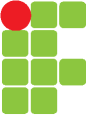 INSTITUTO FEDERAL DE EDUCAÇÃO, CIÊNCIA E TECNOLOGIA DO RIO DE JANEIROPRÓ- REITORIA DE-EXTENSÃOCOORDENAÇÃO GERAL DE PROGRAMAS E PROJETOSDATA ENCAMINHAMENTO RELATORIO FINAL: 30/06/2020DATA ENCAMINHAMENTO RELATORIO FINAL: 30/06/2020DATA ENCAMINHAMENTO RELATORIO FINAL: 30/06/2020IDENTIFICAÇÃOIDENTIFICAÇÃOIDENTIFICAÇÃOIDENTIFICAÇÃOAluno Voluntário:Curso:Curso:Matricula:Orientador (servidor):Orientador (servidor):Orientador (servidor):Siape:Nome do Projeto:Nome do Projeto:Nome do Projeto:Nome do Projeto:Linha Temática:Linha Temática:Linha Temática:Linha Temática:Campus:Campus:Campus:Campus:IMPACTO DO PROJETO PARA A EXTENSÃO NO CAMPUS E NO IFRJ NA ÁREA DO CONHECIMENTO E NA SOCIEDADEIMPACTO DO PROJETO PARA A EXTENSÃO NO CAMPUS E NO IFRJ NA ÁREA DO CONHECIMENTO E NA SOCIEDADEIMPACTO DO PROJETO PARA A EXTENSÃO NO CAMPUS E NO IFRJ NA ÁREA DO CONHECIMENTO E NA SOCIEDADEIMPACTO DO PROJETO PARA A EXTENSÃO NO CAMPUS E NO IFRJ NA ÁREA DO CONHECIMENTO E NA SOCIEDADEIMPACTO DO PROJETO PARA A EXTENSÃO NO CAMPUS E NO IFRJ NA ÁREA DO CONHECIMENTO E NA SOCIEDADECONTRIBUIÇÃO DO PROJETO NA FORMAÇÃO DOS ESTUDANTES DA EDUCAÇÃO BÁSICA E/OU SUPERIORCONTRIBUIÇÃO DO PROJETO NA FORMAÇÃO DOS ESTUDANTES DA EDUCAÇÃO BÁSICA E/OU SUPERIORCONTRIBUIÇÃO DO PROJETO NA FORMAÇÃO DOS ESTUDANTES DA EDUCAÇÃO BÁSICA E/OU SUPERIORCONTRIBUIÇÃO DO PROJETO NA FORMAÇÃO DOS ESTUDANTES DA EDUCAÇÃO BÁSICA E/OU SUPERIORCONTRIBUIÇÃO DO PROJETO NA FORMAÇÃO DOS ESTUDANTES DA EDUCAÇÃO BÁSICA E/OU SUPERIORCONTRIBUIÇÃO DO PROJETO PARA DIFUSÃO E TRANSFERENCIA DO CONHECIMENTOCONTRIBUIÇÃO DO PROJETO PARA DIFUSÃO E TRANSFERENCIA DO CONHECIMENTOCONTRIBUIÇÃO DO PROJETO PARA DIFUSÃO E TRANSFERENCIA DO CONHECIMENTOCONTRIBUIÇÃO DO PROJETO PARA DIFUSÃO E TRANSFERENCIA DO CONHECIMENTOCONTRIBUIÇÃO DO PROJETO PARA DIFUSÃO E TRANSFERENCIA DO CONHECIMENTOINDICADORESINDICADORESINDICADORESINDICADORESINDICADORESPRODUÇÃO TÉCNICA E BIBLIOGRÁFICA (Quantidade)PRODUÇÃO TÉCNICA E BIBLIOGRÁFICA (Quantidade)TOTALTOTALTOTALArtigos publicados em periódicosArtigos publicados em periódicosTrabalhos apresentados em eventosTrabalhos apresentados em eventosCapítulos de livros publicadosCapítulos de livros publicadosMídias para internet, mídias eletrônicas e demais produtos correlatos (vídeos, blogs, facebook etc.)Mídias para internet, mídias eletrônicas e demais produtos correlatos (vídeos, blogs, facebook etc.)Material pedagógico e instrucional Material pedagógico e instrucional Outros (especificar): _____________________________________Outros (especificar): _____________________________________OUTRAS PRODUÇÕES (listar abaixo)OUTRAS PRODUÇÕES (listar abaixo)OUTRAS PRODUÇÕES (listar abaixo)OUTRAS PRODUÇÕES (listar abaixo)OUTRAS PRODUÇÕES (listar abaixo)COMENTÁRIOS, CRÍTICAS E SUGESTÕESCOMENTÁRIOS, CRÍTICAS E SUGESTÕESCOMENTÁRIOS, CRÍTICAS E SUGESTÕESCOMENTÁRIOS, CRÍTICAS E SUGESTÕESCOMENTÁRIOS, CRÍTICAS E SUGESTÕES